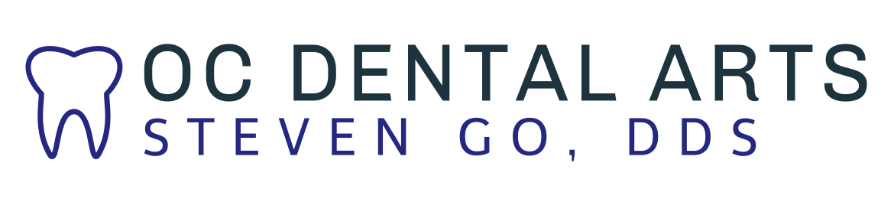 Welcome to the office of Dr. Steven Go dba OC Dental Arts Patient Info (Confidential and HIPAA Compliant)First Name		MI 		Last Name			Birth date	_________________________________________________________________________________Address 			City			State			Zip Code_________________________________________________________________________________Home Phone		    Cell Phone					E-mail_________________________________________________________________________________Social Security (Confidential)					Drivers License_____________________						________________________Please circle one : Single/ Married/ Divorced/ Widowed/ Separated    Employer or School (If Full Time Student)          City 	State	Zip	Phone number____________________________________________________________________________Referred By____________________________________________________________________________Responsible Party (If different than patient)First Name	MI	Last Name	    Relationship	Birth Date	  Social Security #_________________________________________________________________________________Address		City		State	   Zip		Phone number 	  Alt Phone_________________________________________________________________________________Primary Insurance InformationName of Insured   	 Insurance company	   	 Birth Date    		Employer____________________________________________________________________________________Insurance ID Number		Group or Policy # 		Insurance Phone #____________________________________________________________________________________Secondary Insurance Information (if applicable)Name of Insured	 	 Employer	Birthdate	Social Security # 		Group #Patient Medical History (may we discuss your Medical History with your physician?)             Yes      No Physician_______________________________ Office Phone ____________________ Date of Last Visit_____________Are you Allergic to or have had any reactions to the following?	                     Yes	    No						         Yes	        NoLocal Anesthetics       ____     ____                            Are you under medical treatment?              ____      _____Penicillin	                   ____     ____                            Any surgeries within the last 3 months        ____       _____                          Sulfa Drugs                ____     ____                             Do you use tobacco?		        ____     _____                       Aspirin                        ____     ____                            If you are taking any current medications. Please listAny metals                 ____      ____ 	                           _____________________________________________Latex Gloves              ____     ____                                    _____________________________________________Women only                               					Yes 		NoAre you pregnant or think that you may be pregnant                             _____	            _____Are you nursing					              _____	            _____Are you taking any oral contraceptives		                               _____	            _____Do you or have you had any of the following?		          Yes   No		                        Yes       No		                         	   Yes        NoHigh Blood Pressure        ___   ___                  Heart Disease          ___     ___           Chest Pain              	   ___    ___Heart Attack  	        ___   ___                  Cardiac Pacemaker  ___    ___            Stroke                         	   ___    ___Rheumatic Fever             ___     ___                Heart Murmur           ___     ___           Tuberculosis               	   ___    ___Fainting/Seizures            ___    ___                  Anemia                     ___     ___           Radiation Therapy       	   ___   ___Asthma                           ___    ___                  Emphysema             ___    ___             Glaucoma                   	   ___    ___Low Blood Pressure       ___    ___                  Cancer                     ___     ___            Liver Disease                	   ___    ___Epilepsy/Convulsion       ___    ___                  Arthritis                     ___     ___           Respiratory Problems   	   ___   ___Leukemia                        ___    ___                  Joint Replacement    ___    ___           Mitral Valve Prolapse    	   ___   ___Diabetes                         ___    ___                  Joint Implant              ___    ___           Bleeding Disorder         	   ___   ___Kidney Disease              ___    ___                   Hepatitis/Jaundice    ___    ___           Stomach Troubles        	   ___   ___AIDS or HIV                   ___    ___                   STD                           ___   ___            Fosomax (Bisphosphonates)   ___     ___Other     ____________________Patient Dental HistoryName of previous Dentist and Location_____________________________	   Date of Last Dental Exam ________________									Yes	NoDo you feel pain in any of your teeth?                                                    		              _____      _____If yes, which area__________________________________________________________Have you had any head or neck injuries?				             ____        ____Do you have frequent headaches?					             ____        ____Do you have any jaw problems or TMJ related issues?			             ____        ____Would you like your smile improved?					             ____        ____Authorization and ReleaseThe above questions have accurately answered and I understand that providing incorrect information can be dangerous to my health.  I authorize Dr. Steven Go to perform a diagnostic and necessary exam, x-rays, photographs and/ or models.  With my consent, I authorize Dr. Steven Go to perform necessary dental procedures with or without anesthetic, pre-medication and/or sedation, which his judgment may indicate during treatment.Patient signature (or parent if minor)_______________________Date______________Doctor ________________________Signature_____________________Date________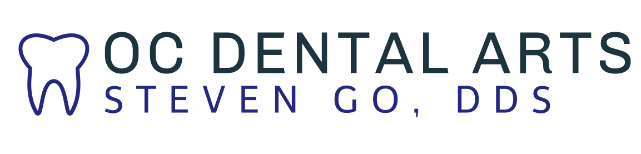 OFFICE POLICYWe want to thank you for allowing our office the opportunity to participate in your oral health. We take great pride in our office and feel that it is our mission to render the finest services to our patients. In order for our newly formed relationship to be mutually satisfying and beneficial, we ask that anytime you have a question or concern with your treatment, fees for service or attitude of our staff, that you will discuss it promptly and openly. Misunderstandings and lack of communication are the only obstacles to our continued professional relationship.If you are unable to keep a schedule appointment, we ask that you kindly provide us with at least 24- hour notice, to avoid a $25 cancelation fee. This courtesy on your part will make it possible to give your appointment to another patient.FINANCIAL POLICYWe respectfully request payment be made on the date of service. Forms of payment include check, cash, or credit card. Fees are subject to change with prior notice before treatment. There is a $25 processing fee for returned checks. For our patients with the benefits of insurance coverage your estimated patient portion is due on the date of service. The estimated insurance portion is not a guarantee of payment. It is the patient’s responsibility to understand their insurance policy prior to treatment. As a courtesy to you, our office will complete and submit insurance forms to services rendered to our insurance company. Your insurance is a contract between you and them, we only act to help with billing, and the premiums, maximums and covered service are outlined by the insurance, not our office. In the event, that your insurance does not pay the whole or in part for any reason, you will be responsible for the remaining balance. I take responsibility for payment on all services rendered on my behalf, my dependent involved in dental insurance. Name_____________________________	Signature______________________ASSIGNMENT OF BENEFITS AND AUTHORIZATION RELEASEI hereby authorize my insurance company to pay Dr. Steven Go the benefits accruing to me under my dental/medical insurance policy for services rendered. I understand I am financially responsible for charges not covered by this assignment. I hereby authorize my doctor to release any and all information to my dental/medical insurance which may be requested regarding my treatment. Name_____________________________	Signature______________________ Date___________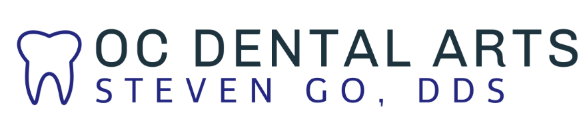 ACKNOWLEDGEMENT OF RECEIPT OF NOTICE OF PRIVACY PRACTICEI have received a copy of Dr. Steven Go, DDS Inc. notice of privacy practicePlease print name _____________________________	Signature__________________________Date _______________If there is someone you would like us to discuss your health financial, or personal information with, please list them below:Please review and circle the best way for you to be contactedBy Phone: Yes /  No	Can a detailed message be left on voicemail?  Yes / NoBy Test: Yes / No	By Email: Yes / NoFOR OFFICE USE ONLYWe attempted to obtain written acknowledgement of receipt of our notice of privacy practice but could not be obtained becauseINDIVIDUAL REFUSED TO SIGNCOMMUNICATION BARRIERAN EMERGENCY SITUATION PREVENTED USOTHER ________________________________